SchullebenAdvents- und Weihnachtsfeiern (Klasse)Ausflüge, Wandertage und Klassenfahrtenaußerschulische Lernorte (z. B. Neanderthalmuseum, Grafenberger Wald, Landtag, Museen, Bibliotheken…) ElternfortbildungenFeste im Jahreskreisfestes Patensystemgemeinsames Singen (Religionsunterricht, Sportfeste, …Schullied)Gottesdienste Große Grundschularbeit (4. Schuljahr)Instrumentenkarussell (Klasse 2)Klasse 2000„Kunstflug“ – Kunst AGLesende SchuleProjekt Kl. 3 und 4: „Mein Körper gehört mir“Projekttage bzw. -wochenSchnupperschule für die KiTa KinderSchülerbücherei und LesemütterSchulfeste (gemeinsame Aktion von Schülern, Lehrern, Eltern und OGS)SozialtageSport- und Spielefest in regelmäßigem Wechsel (z.B. Olympia,…)Teilnahme an Wettbewerbenverlässliche Schule von 7.55–11.30 UhrWeckmann teilen und MartinszugWSD Kurse in Klasse1/2uvm.Ihre Ansprechpartner sind:Schulleitung: 		A. Schlösser-SchneltingStell. Schulleitung:	N. Franzen-StephanSchulsekretärinnen: 	U. ApfelÖffnungszeiten des Büros:Mo–Do			8.30–11.30 UhrHausmeister: 		I. NachtigallOGATA (bis 16 Uhr + Ferien):Träger: 	DIAKONIE Mettmann		Tel: 02104-1419626Nachschulische Betreuung (bis 14 Uhr)Träger:	SKFM Mettmann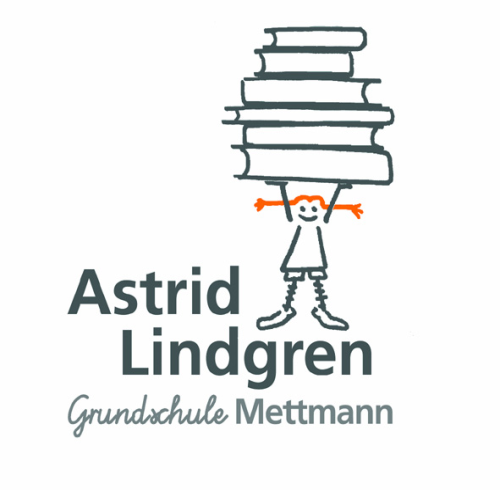 FördervereinDer Förderverein unterstützt die Astrid-Lindgren-Schule mit Anschaffungen wie Spielgeräten, Klassenbüchereien, DVD-Playern, CD-Playern etc., sowie mit finanzieller Unterstützung von Klassenfahrten in individuellen Bedarfsfällen…Außerdem wirkt er tatkräftig bei schulischen Aktivitäten mit, z. B. bei der Einschulungsfeier und Sportfesten.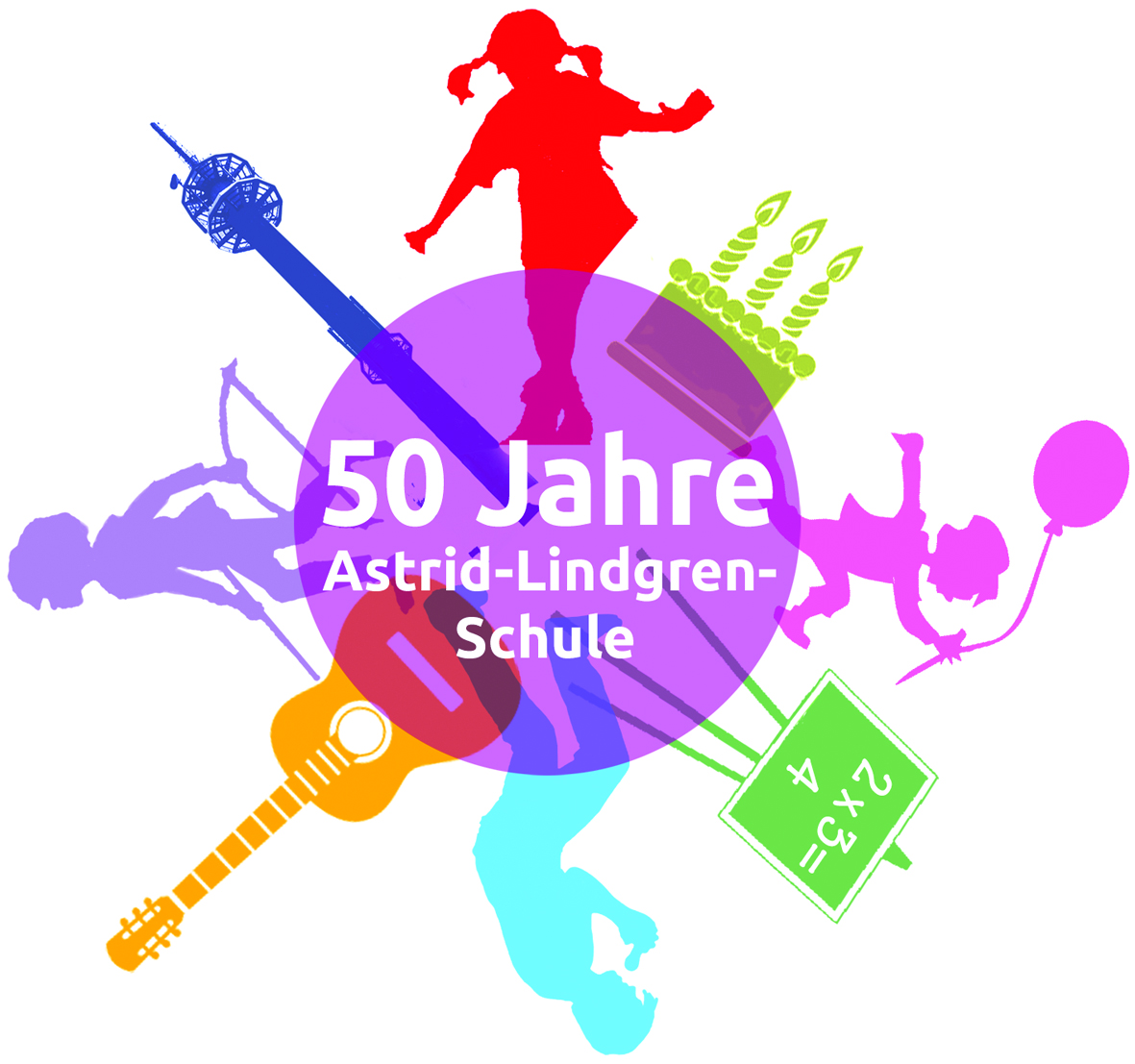 Astrid-Lindgren-SchuleALS – Ja  das  sind  wir ……gerne  sind  wir  hier…Spessartstraße 2–640822 MettmannTel: 	02104-13878-0Fax: 	02104-13878-24E-Mail: 	info@ggs-spessartstrasse.deWeb:	www.als-mettmann.deLageDie Astrid-Lindgren-Schule liegt in einem eher ländlichen, aber stetig wachsenden Wohngebiet. Ein großer zweigeteilter Schulhof liegt direkt vor der Schule.Am Schulgelände befinden sich 2 Sporthallen und ein Asche-Sportplatz, die im Vormittagsbereich ausschließlich von unserer Schule genutzt werden.Unsere Schule ist in allen Jahrgängen dreizügig. Seit dem Schuljahr 2010/11 richten wir unser Augenmerk neben unserem sozialen Schwerpunkt für ein gutes Mit- und Füreinander fachlich besonders auf die MINT Bereiche.Zu unseren Schwerpunkten finden regelmäßig große Projektwochen (Bio/Chemie/Physik, Technik/Mathematik) bzw. Projekttage (Sozialtage nach den Sommerferien) statt.Unser Anliegen liegt insbesondere darin, unsere Schüler für naturwissenschaftliche und mathematische Frage- und Problemstellungen zu begeistern. Nachschulische BetreuungsangeboteOGATA: Betreuung bis 16 Uhr mit Mittagessen, Ferienbetreuung, interne Freizeit- und Förderangebote, Kooperation mit außerschulischen PartnernNachschulische Betreuung bis 14 Uhr, während der Schulzeiten, kein Mittagessen, freie Spiel- und BastelangeboteFörderkonzept Klassen 1–4Seit dem Schuljahr 2017/2018 haben wir verbindliche Lernzeiten anstelle von Hausaufgaben für alle Kinder im Vormittagsbereich fest in unserem Stundenplan verankert. Die Kinder arbeiten in diesen Stunden eigenverantwortlich an einem Wochenplan.In den Lernzeitstunden nutzen wir Doppelbesetzungen (2 Lehrkräfte oder Lehrkraft/OGATA-Kraft), um mit kleineren Gruppen zu arbeiten oder einzelne Kinder gezielt zu fördern. Offene und eigenverantwortliche Arbeits- und Unterrichtsformen und die Förderung des Eigenverantwortlichen Arbeitens fordern Kinder mit besonderen Begabungen besonders heraus. Durch weitere zusätzliche Stunden, die auf Jahrgangsebene angeboten werden, versuchen wir den ersten Schuljahren zusätzliche Förderangebote zu ermöglichen, um von Anfang an gezielt und intensiv zu fördern. Seit vielen Jahren bieten wir jahrgangsübergreifend LRS Förderunterricht in Kleingruppen an. In den ersten beiden Jahrgängen wird zur Diagnostik die „Hamburger Schreibprobe“ mit allen Kindern durchgeführt.Die mathematische Diagnostik und Förderung der ersten beiden Schuljahre erfolgt seit dem Schuljahr 2014/15 mit dem Diagnose- und Förderprogramm ILSA vom MLI.In unserer Schnupperschule, die seit 2004 regelmäßig in Kooperation mit den Kindertagesstätten im Umfang von mindestens 4 Unterrichtsstunden (um Ostern) stattfindet, beginnen wir schon vor der Einschulung mit einer breit gefächerten Diagnostik und Förderberatung. PC gestützte Lern- und Förderprogramme wie ILSA, Mathepirat, ELFE Lesetraining, Antolin und die Lernwerkstatt unterstützen unsere Arbeit.Eine besondere Lesemotivation fördern wir durch die „Lesende Schule“.KooperationenDie Kooperation mit Kindergärten, weiterführenden und umliegenden Stadt- und Kreisschulen, der Musikschule, Sportvereinen, städtischen Einrichtungen, Theaterwerkstätten, gemeinnützigen Vereinen, Beratungsstellen und anderen außerschulischen Stellen sind für uns selbstverständlich und bereichern unsere Arbeit.MedienkonzeptDas pädagogische Konzept der Astrid-Lindgren-Schule umfasst neben den klassischen Medien (Bücher, Tonträger) auch den Umgang mit Computern und Internet. PC gestützte Lern- und Förderprogramme können sowohl in den Klassenräumen als auch im PC Raum (15 Arbeitsplätze) genutzt werden. 